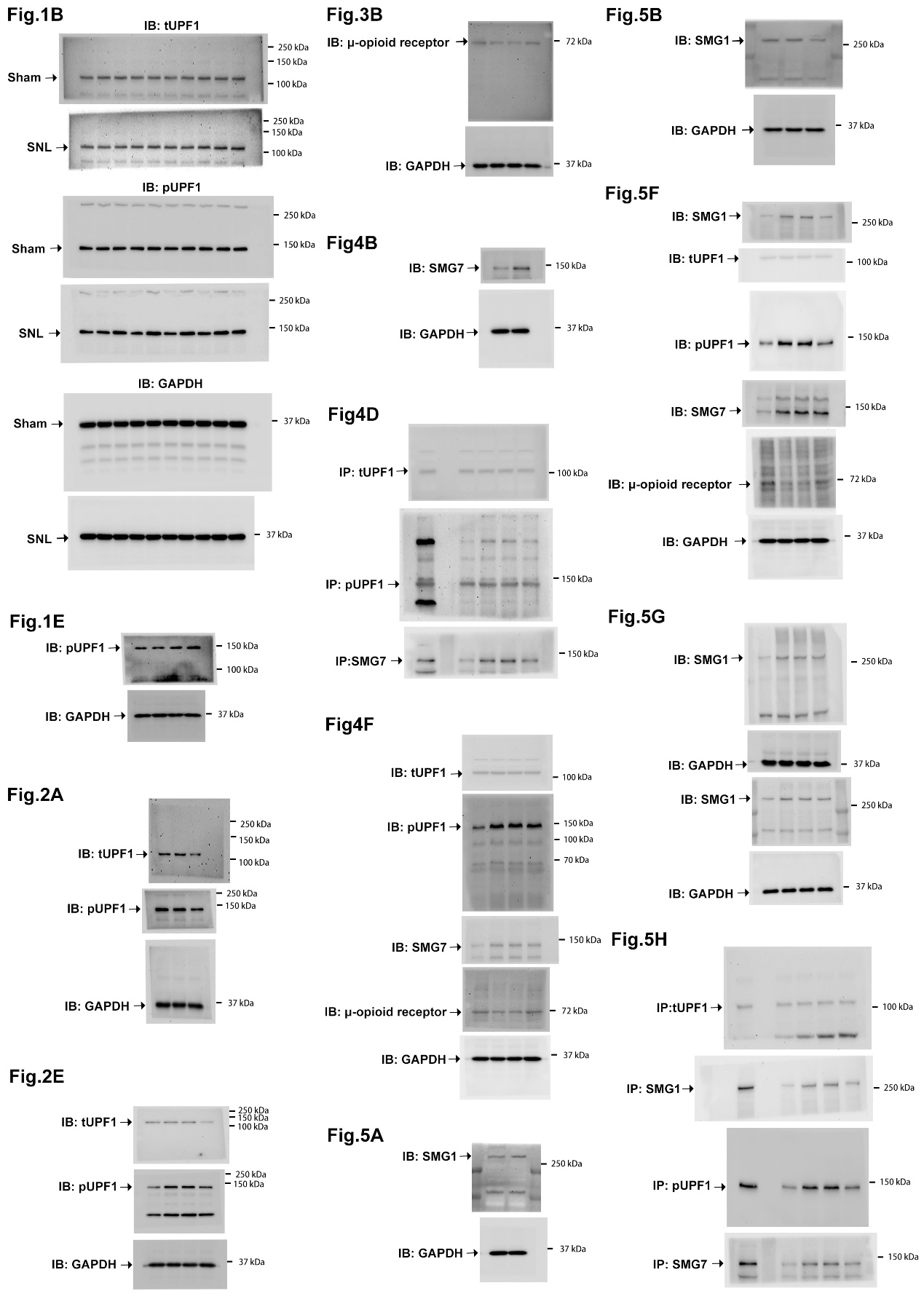 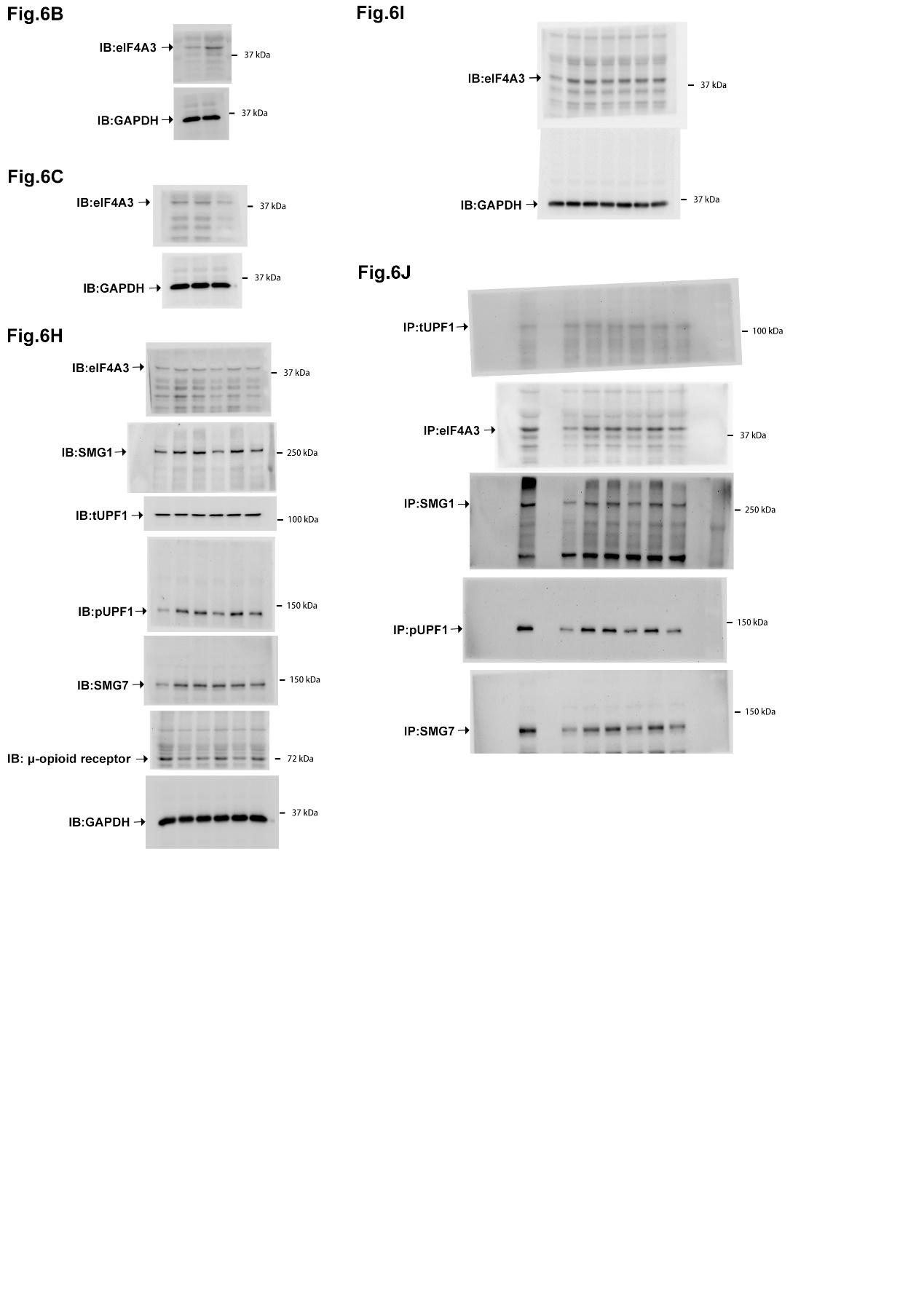 Supplementary file 1:  Full-length Western blot imagesFull-length blot image for figure 1B – 6J. 